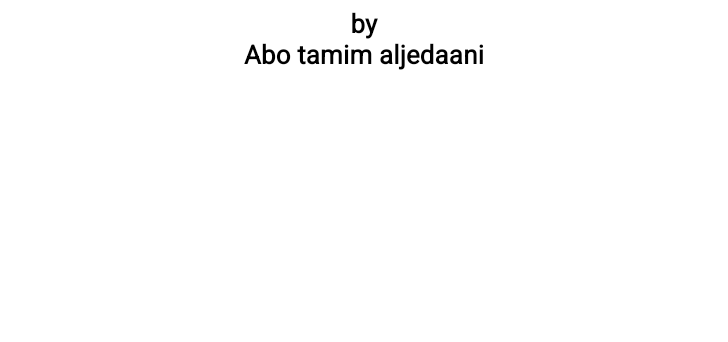 المملكة العربية السعوديةوزارة التعليمالإدارة العامة للتعليم ................مكتب تعليم ...................مدرسة .....................المملكة العربية السعوديةوزارة التعليمالإدارة العامة للتعليم ................مكتب تعليم ...................مدرسة .....................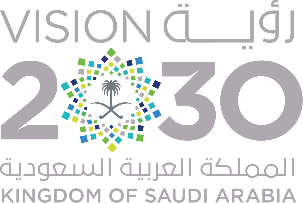 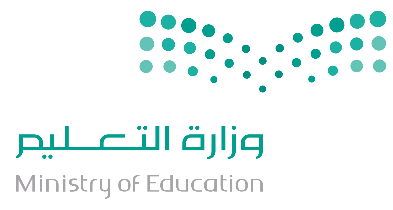 اختبار عملي لمقرر علم الاحياء - نظام مسارات (ثاني ثانوي)الفصل الدراسي الثانيللعام الدراسي 1445 هـاختبار عملي لمقرر علم الاحياء - نظام مسارات (ثاني ثانوي)الفصل الدراسي الثانيللعام الدراسي 1445 هـاختبار عملي لمقرر علم الاحياء - نظام مسارات (ثاني ثانوي)الفصل الدراسي الثانيللعام الدراسي 1445 هـالاسمالرقم التسلسليالشعبةاختر الإجابة الصحيحة لكل مما يأتي على حسب الشكل المجاور لها.10الدرجة كتابة1أي مما يأتي يتضمن نوع المفصل في الصورة :أي مما يأتي يتضمن نوع المفصل في الصورة :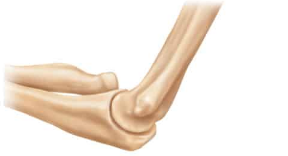 1Aالورك1Bالجمجمة1Cالمرفق2أي الاشكال التالية تصنف على انها خلية عضلية ارادية:أي الاشكال التالية تصنف على انها خلية عضلية ارادية: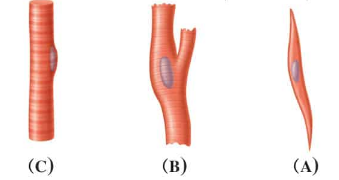 2AA2BB2CC3مالرقم الذي يمثل البطين الأيمن :مالرقم الذي يمثل البطين الأيمن :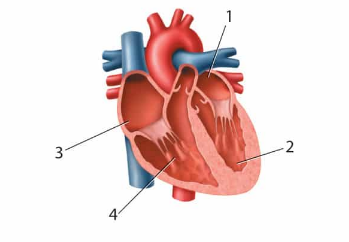 3A33B43C24مالعملية المبينة في الشكل التالي :مالعملية المبينة في الشكل التالي :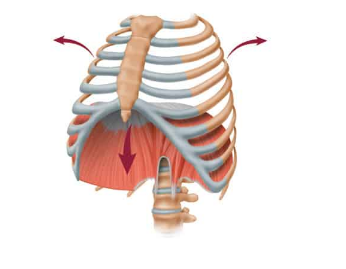 4Aالشهيق4Bالزفير4Cالترشيح5أي من التراكيب الاتية تمثل الرمز A  الرسم التالي :أي من التراكيب الاتية تمثل الرمز A  الرسم التالي :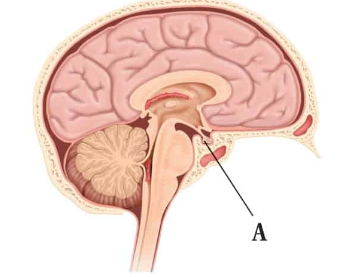 5Aالغدة الدرقية5Bفوق الكظرية5Cالغدة النخامية 6أي أجزاء الجهاز الهضمي يحدث فيه عمليتا الهضم الكيميائي والميكانيكي أولا :أي أجزاء الجهاز الهضمي يحدث فيه عمليتا الهضم الكيميائي والميكانيكي أولا :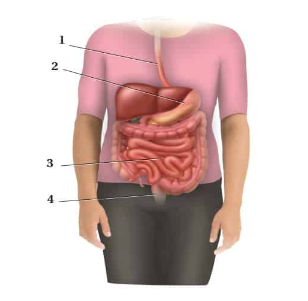 6A46B26C17ماذا يحدث داخل تركيب C   :ماذا يحدث داخل تركيب C   :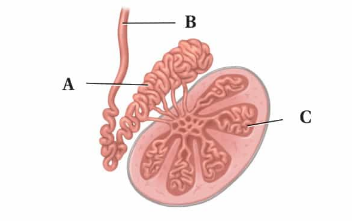 7Aانتاج الخلايا المنوية7Bافراز السكر7Cتخزين الحيوانات المنوية ونضجها8أي أجزاء الرسم التالي يتوقع وجود مادة الميلانين فيه ؟أي أجزاء الرسم التالي يتوقع وجود مادة الميلانين فيه ؟أي أجزاء الرسم التالي يتوقع وجود مادة الميلانين فيه ؟أي أجزاء الرسم التالي يتوقع وجود مادة الميلانين فيه ؟أي أجزاء الرسم التالي يتوقع وجود مادة الميلانين فيه ؟أي أجزاء الرسم التالي يتوقع وجود مادة الميلانين فيه ؟8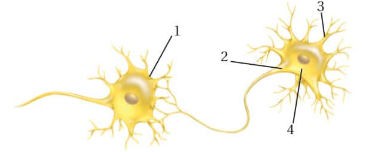 8A2B1C39مانوع الاستجابة المناعية في الممثلة في الشكل التالي :مانوع الاستجابة المناعية في الممثلة في الشكل التالي :مانوع الاستجابة المناعية في الممثلة في الشكل التالي :مانوع الاستجابة المناعية في الممثلة في الشكل التالي :مانوع الاستجابة المناعية في الممثلة في الشكل التالي :مانوع الاستجابة المناعية في الممثلة في الشكل التالي :9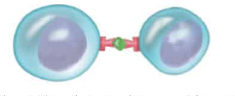 9Aغير متخصصةBمتخصصةCهرمونية10أي مما يأتي يعد جزءا من الهيكل الطرفي :أي مما يأتي يعد جزءا من الهيكل الطرفي :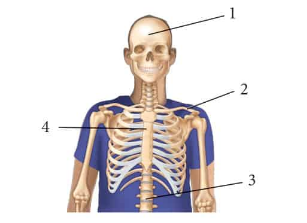 10A110B210C3